Report of the Interaction Workshop on Agriculture Development Strategy with Development Partner in Lumbini Province 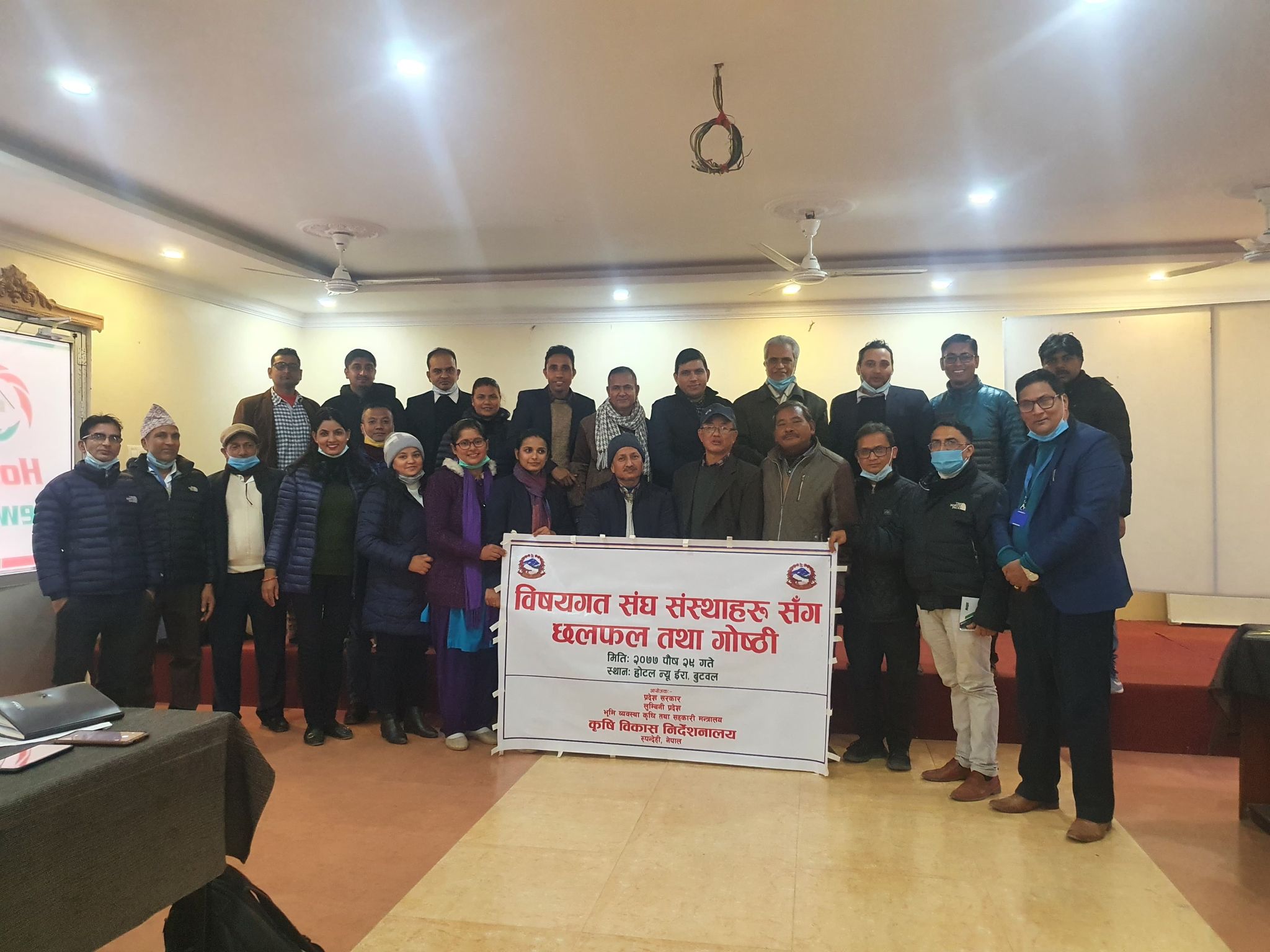 Organized by: DoAD, Lumbini ProvinceVenue: New Era Hotel , ButwalDate: 13th Jan. 2020Total Participants: 26Duration: One day Reported by: Dila Ram Bhandari (ADS Expert) Agriculture Development Strategy (ADS) Interaction with Development Partner 1. Background: The development partner in Nepal support on national agricultural policy improvement as well as community based programs such as food and nutrition security, improves livestock health, promotes production of nutrient-rich foods in household kitchen gardens, increases farmer’s access to credit and marketing opportunities and improves farmer’s livelihoods. The NGO/INGOs are independent of governments and are typically non-profit organization. The objective of NGO/INGOs are different based on their mandate and roles. The agriculture related NGO/INGOs focused on income generation through agricultural activities in rural, peri-urban and urban areas. Many Non-Governmental Organizations (NGOs) and Community Based Organizations (CBOs) provide education and training to farmers. Most of them in the district and municipality level work in partnership with Government institutions, private sectors and other social organizations. Some of the NGOs/INGOS working in Lumbini province have participated in the workshop organized by DoAD and had presented their activities carried out in the respective field. This report provides an overview of sessions, presentations and discussions held during the ADS orientation and sharing of Development Partners’ activities. The workshop was the first meeting of this ADS  to development partners. It took place at the Butwal headquarters of Lumbini province on 13th January 2021. The workshop was held for one day and was primarily focused on establish a strong relationship and sustainable partnership as well as identification of priority areas for better planning and the development of a partnership plan in the coming fiscal year. This workshop also provided an opportunity to bring together of several development partners for partnerships that are currently working in the province. So, a provincial level ADS implementation workshop with development partners (कृषि विकास रणनीति कार्यान्वयनका लागि बिषयगत संघ संस्थाहरु संग छलफल तथा कार्यशाला गोष्ठी) has been successfully conducted.  The workshop objectives were;2. Objectives of the workshop:To orient about ADS among government officials and development partners. To make greater understanding of various NGOs/INGOS’s program activities and initiatives in the province.To avoid duplication of resources and make proper utilization through mutual planning of program activitiesTo make exchange of good agricultural practices and knowledge between government and development partners.3. Workshop Proceedings3.1 Opening SessionThe workshop was opened by Yam Narayan Devkota, Director of the DoAD.  Ms. Kamana Adhikari welcomed participants to share experiences and lessons learned on various activities in the field . She outlined how in many ways we are lagging behind in many areas and that we need to work better across different approaches in order to enhance agriculture development. In her welcome remarks she stressed the importance of strengthening of institutional partnership approach between government and development partner at palika level and provincial level. 3.2 Paper presentation sessionThe sharing workshop was attended by twenty six (Annex 1) participants from Government and development partners. The participants were from different provincial institutions such as Division chiefs of MoLMAC, Directorates (Both agriculture and livestock), development partners include : CIMMYT International Nepal, Unity for Sustainable Community Development, Peoples Development and Mobilization, KISSAN-2, Rural Economic Development Association, Heifer International, SUAAHARA, Rise Nepal, IDE International Nepal, United Nations Development Programs, LIBIRD, Agro Self Employment for Partnership (AESP), Environment Conservation and Community Development Center, Human Rights Development, Environment and Research Center. A total of 10 papers from DoAD, ADS expert and development partners were presented in the workshop. All the development partners they presented their program goal, vision, mission, objectives, budget, target groups, working area, beneficiaries, donner funding and coordination mechanism with palika and province level etc. Time allocation for slide presentations were to be a maximum of 15 minutes.3.3 Discussion Session In the discussion session 5 persons were raised various comments and suggestion to make ADS and other activities success in implementation. Discussion focused on the importance of the joint team working for planning, implementation and M&E of agricultural activities at palika level. However, It was highlighted that Development partners and the government do not have the same timeline for planning. They emphasized to work in coordination with green volunteers at ward level. They also said formation of technical working committee at palika level would be very useful. The discussion session was very viable and impressive with good suggestions from development partners for the commercialization of agriculture in the province.3.4 Closing SessionParticipant remarks:Finally, the participants were also asked to provide their comments and suggestions about the overall of the workshop. Accordingly, the following points were pinpointed by the respondents. The involvement of the relevant stakeholders of agriculture was appreciated.The workshop has broaden knowledge and experience on the sharing of respective programs of concerned development partners.Both Government employ and  development partners also had the opportunity to exchange information about the program activities.Continuous dialogue between partners is necessaryChairperson remarksThe chairperson Yam Narayan Devkota delivered his closing remarks on various aspects of agriculture development programs including ADS, fifteenth plan and provincial periodic plan to be considered while planning of agricultural activities among government institutions, development partners and private sectors. DoAD is continuously building relationships with a broad range of development partners to ensure the greatest collective support reaches to the farming communities. He advised to make network of agricultural stakeholders including development partners in the chairmanship of District Development Committee at district level. This has been already initiated in Banke and Dang district. He also said that activities can be shared between development partners and us within the package of the program. This workshop has created conducive environment and enhanced for jointly planning, implementation and M & E of agricultural activities between government institutions and development partners in the coming days. 3.5 Key Outcomes of the workshopThe participants agreed on the following recommendations for their future work: The workshop provided a strong endorsement of the value of the development partners and the benefits from meeting face-to-face interaction.Both development partners and government resources can be made return-oriented through co-ordination.Documentation and exchange of beneficiary farmers list by both the development partner and the government offices will help reduce the duplication of resources.Effective and regular communication for better co-ordination.Collaboration and sharing of successes stories. Joint decision making on planning, implementation and M & E of program activities.Both government and development partners can be mutually benefited to achieve targeted programs by exchanging expertise and new technology.This type of sharing workshop needs to be carried out regularly between and among partners.Transfer of agricultural technologies to farmers are more effective when the government, non-governmental (NGO), and private sectors work in partnership.Workshop Schedule (14.12.2020)Presentation sessionDirectorate of Agriculture Development (DoAD)Kamana AdhikariSenior Plant Protection OfficerIntroduction:Directorate of Agriculture Development (DoAD) was established in 2075 Ashoj 25 at Buwal. It provides services to the farmers of the 12 districts of Lumbini province through eight Agriculture Knowledge Centres (AKC), an Agribusiness Promotion Support and Training Centre and four laboratories. DOAD supports and promotes commercialization, mechanization and modernization of agriculture in Lumbini province. It also has a major role of coordinating the work of different institutions involved in the development of agriculture in the province. Although, more than 2 fiscal years have already been passed with establishment of the federal system of the country, coordination among different institutions is still lagging behind. The institutions involved in the agriculture development sector are implementing their program activities without coordinating and collaborating of other concerned stakeholders/institutions. So in order to initiate the co-ordination activities, DOAD has approved workshop for the interaction of the different non-government institutions in the fiscal year 2077/78. Discussion themeWhy coordination?Everyone has the same scope of work and purpose,The service recipient is the same,Objectives have to be achieved by complementing each otherPrevent duplication of grantsSince the areas of work have to be determined so that the works are not in both areas of the same nature,Since it is necessary to exchange information and experiences and learning of each other's work,Identify and evaluate the needs of a particular place and find out what responsibilities can be met by which body to fulfill the need to get the best results,Identify areas where cooperation and collaboration are needed for investment Bring equality in the technology sought by all sectors in the field where one is working.How to Co-ordinate?Co- ordination is a mean not the ends.In the phase of the  program planning (By collaborating on the activities of the same program, by conducting complementary programs and by conducting different programs)In the phase of program implementation,In the phase of monitoring and evaluation.How to Implement co-ordination process?Formulate and implement programs in conjunction with the informally prepared Agriculture Development Forum or network in the district,Make the programs so that functions of the same nature should  not repeated from both sides,Maintain equality in the grant percentage given to the grant recipients,Inform each other about the details of the grantee or the beneficiary,Bringing similarities in technology when creating a special geography special program or informing each other about the effectiveness of demonstrations if there is a new technology.Inform each other about approved programsDoAD programs for FY 2077/78Production promotion programsCrop Special Mission Program (Garlic, Onion, Potato, Maize, Citrus Fruits)Road corridor vegetable and other crop development programs,Smart Agriculture Village Program,Contract farming,Land consolidation (Chaklabandi)Production based subsidy program,Subsidy for mushroom, bee, flower, crops etc.Storage processing and marketing programsConstruction of cold storage house,Support on processing, leveling and packaging of agricultural products,Establishment and operation of farmer's shop for agricultural products,Support for Honey mart and flower shop establishment,Support for construction of market structures,Support for Transportation purchase, Establishment of provincial outlet in Pokhara, Kathmandu and Surkhet,Promotion of branding of major agriculture commodity.Information, technology expansion and coordinationDemonstration of various technologies (including in office premises and farmers)Publication and distribution of booklets, leaflets etc.Bulk sms serviceTraining in various subjectsEstablishment of Kisan Call CenterNetwork formation and meeting between stakeholders  working in agricultureRegular meetings and discussions with technicians working at the local levelCollaboration with various NGOsAreas of expectationTechnology demonstrationTraining and development of skilled manpowerResource center developmentContinuity of coordination and cooperation on program formulation, implementation and monitoringWhat is the result of coordination?Effective and efficient service flowTo be easy in achieving the expected objectivesTransformation of the agricultural sectorImproving the living standards of farmersAgriculture Development StrategyA brief of Agriculture Development Strategy (2015-2035)Technical Cooperation Facility to – Agriculture Development Strategy (ADS)Summary of Development Partner’s activities 1. Rural Illiteracy Society Education (RISE)3. Suaahara-II Integrated nutrition project. (Managed by Helen Keller International)10. International Development Enterprise (IDE)Project 2: Dairy Value Chain Development Project (Susta Rural Municipality ward no 3)Project 3 : Agriculture Market Center Development Project (Sunwal Municipality ward no 5)Project 4 : Commercial Banana Farming Project ((Susta  Rural Municipality ward no. 3)Project 5 : Model farm development Project ( Sunawal Municipality ward no 9)Project 6 : Commercial Fish Farming  Project (Sunawal Municipality ward no 2)Project 7 : Agriculture Mechanization Project (Pratappur Rural Municipality ward no 6)Project 8 : Agriculture Mechanization Project (Pratappur Rural Municipality ward no 8)Project 9 : Agriculture Mechanization Project (Sunawal Municipality ward no 2)Project 10 : Agriculture Mechanization Project (Sunawal Municipality ward no 9)Project 11: Seed production and marketing (Susta Rural Municipality ward no. 2)Annex 1. Participant’s detailsPhoto Gallery of the Workshop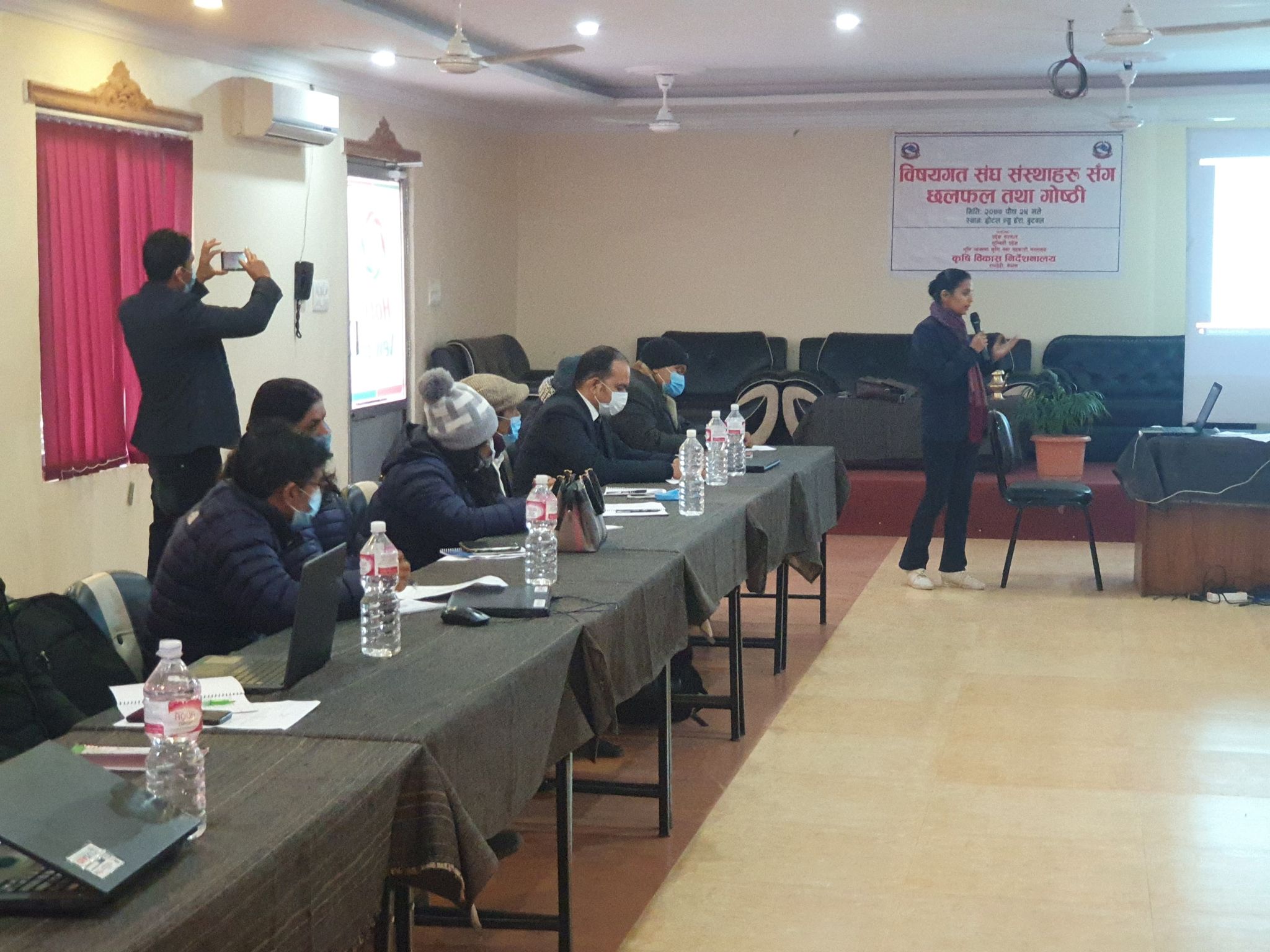 Ms. Kamana Adhikari (Senior Plant protection Officer) presenting DoAD activities in the workshop.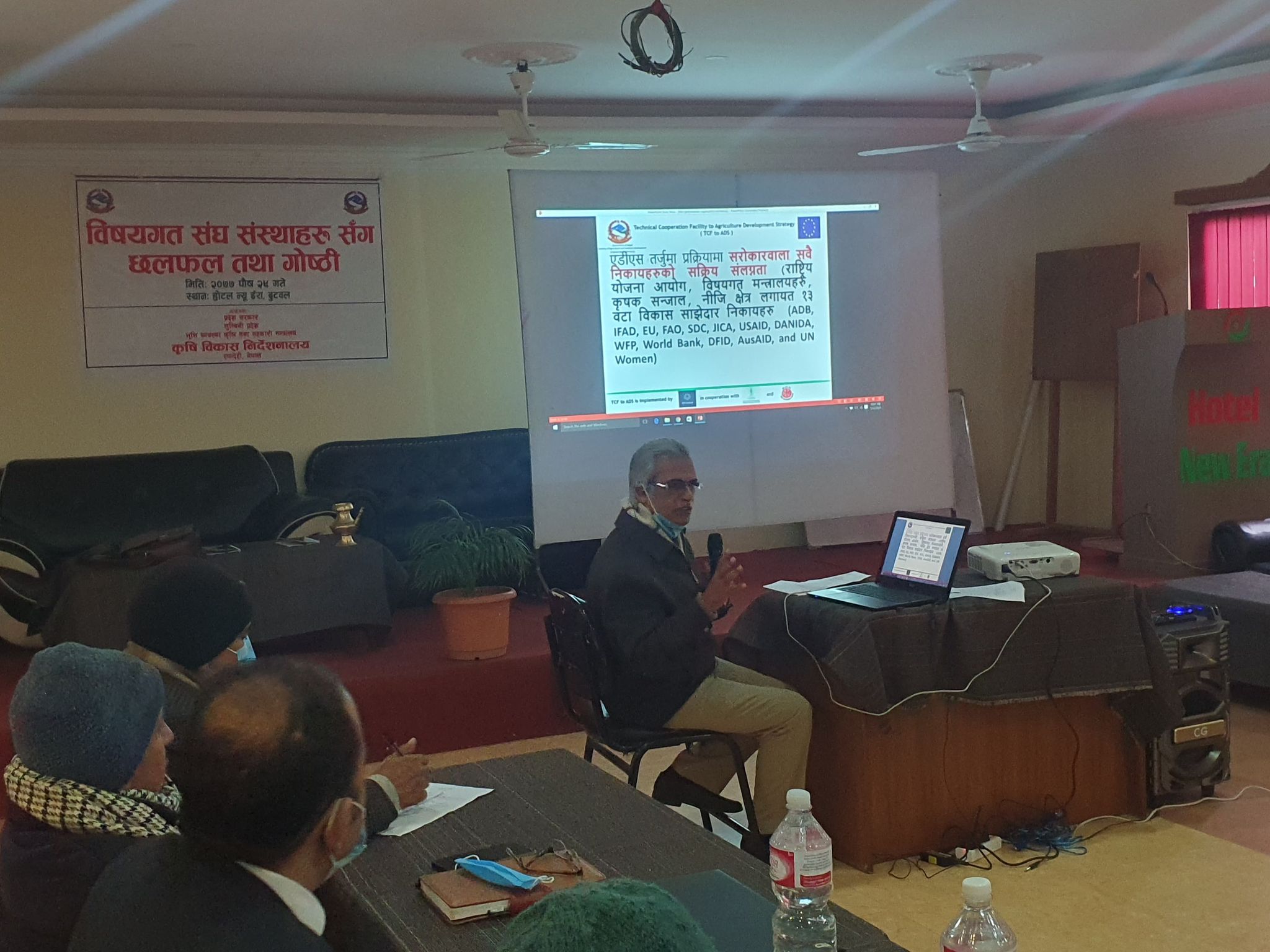 Mr. Dila Ram Bhandari  (Provincial ADS expert) presenting ADS orientation slides in the workshop.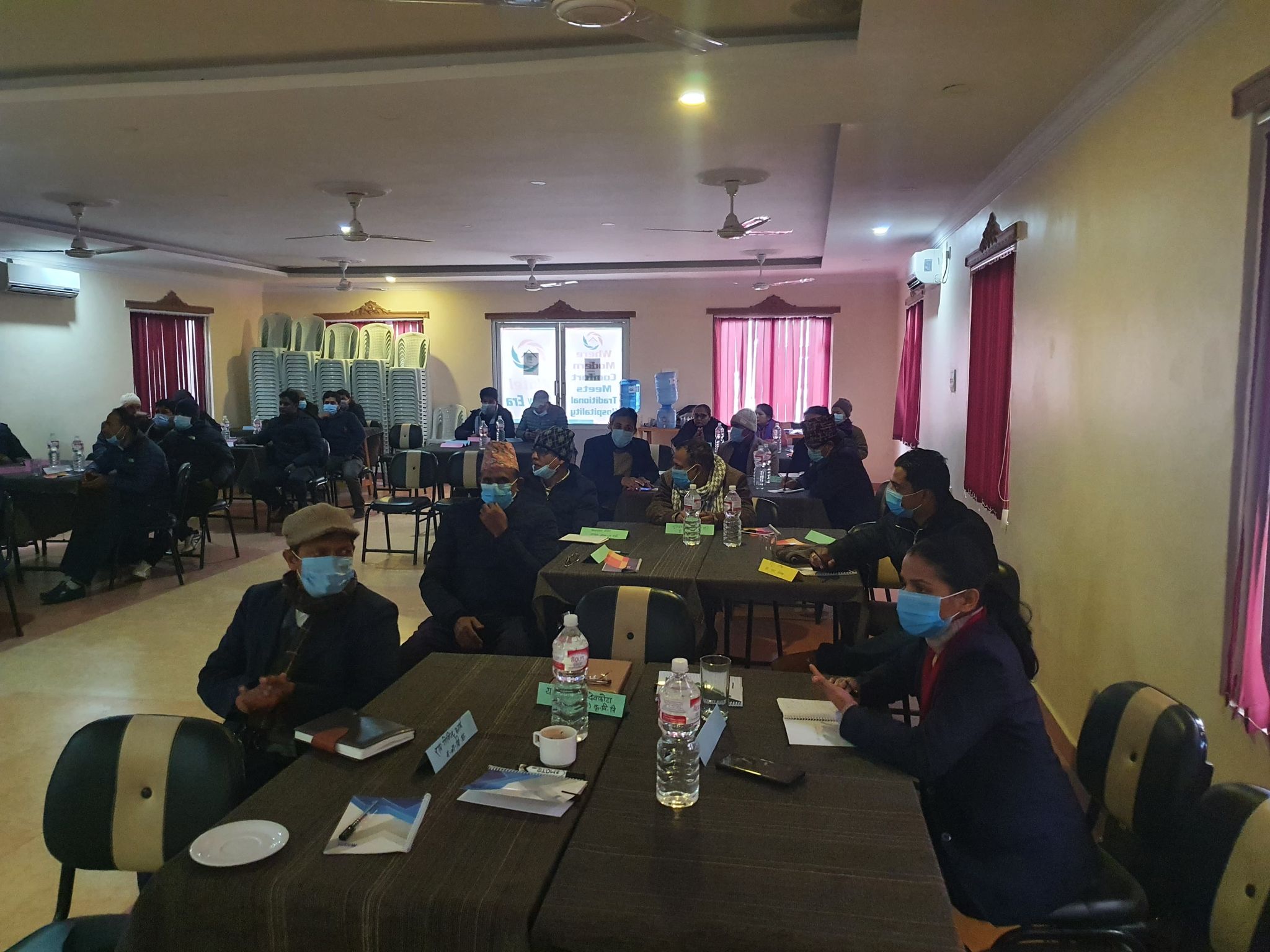 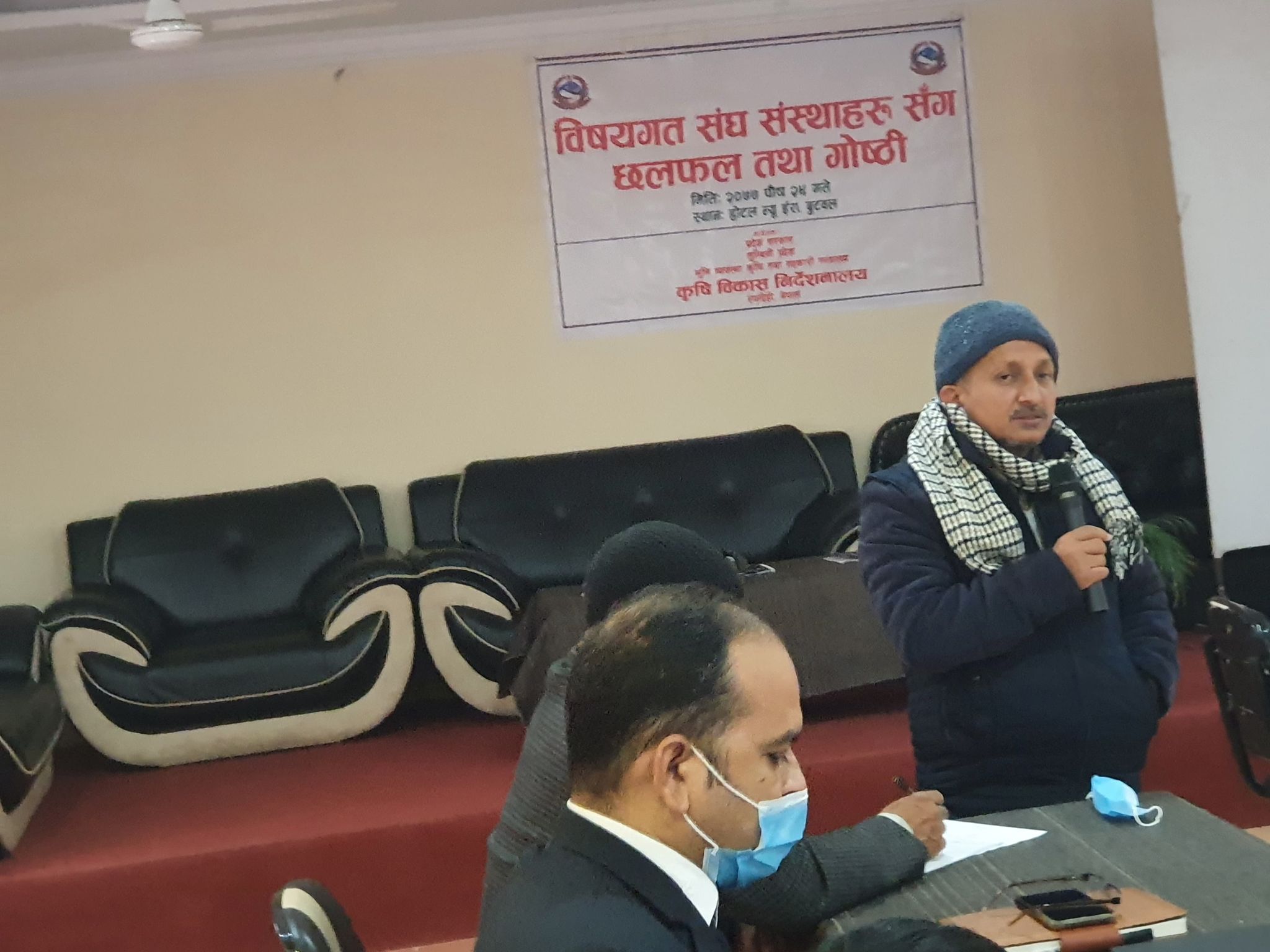 Mr. Yam Narayan Devkota ( Director, DoAD) delivering his closing remarks in the workshop.DayTimeActivityResponsible PersonDay 1Session IDay 110-10:30 Arrival and Registration, InagurationDoAD, Dayaram BashyalDay 110:30  - 10:45Opening Session (Session Chair – Director, DoAD)Yam Narayan DevkotaDay 110:30  - 10:45Guest: DirectorTulsi Ram BhandariDay 1Guest: Division chiefShreedhar GyawaliDay 110:45 – 11:00Welcome Remarks Kamana Adhikary Senior Plant Protection OfficerDay 111:00 – 11:15Coffee BreakMoLMACDay 111:15 –15:15Presentation Session  PresenterDay 111.15 – 11.45DoAD presentationKamana Adhikary Day 111.45- 12.30ADS presentation Dila Ram bhandari (PADSE)Day 112.30- 12.45CIMMYT International , NepalKedar NepalDay 112.45- 13.00KISSAN 2 Khim Raj RegmiDay 113.00- 13.15Rural Economic Development Association (REDA)Lila Bahadur KarkiDay 113.15- 13.30Heifer International , NepalPrem SambyuDay 113.30- 13.45SUAAHRA, NepalArjun shresthaDay 113.45 – 14.00RISE, NepalJit Bahadur ChaudharyDay 114.00- 14.15United Nation Development Program (UNDP)Sudeep AryalDay 114.15-14.30LIBIRD, NepalBishnu dhakalDay 114.30-14.45Environment Conservation and Community Development CenterHari KhadkaDay 114.45-15.00Aro-Self Employment for Partnership (AESP)Saroj PanthiDay 115.00-15.15Human Rights, Environment and Development Campaign, and Research Center (HURED)Damodar GautamDay 115:15 – 15.15Floor discussionDila Ram BhandariDay 115.15– 16.0Closing sessionDay 116.00 – 16.10Remarks by participantJit Bahadur ChaudharyDay 116.10 – 16:25Remarks by ChairpersonYam Narayan Devkota1.Vision“A self-reliant, sustainable, competitive, and inclusive agriculture sector that drives economic growth and contributes to improved livelihoods and food and nutrition security leading to food sovereignty.”2. Key elements of vision1. Self-reliance 2. Sustainability 3. Competitiveness 4. Inclusion 5. Economic Growth 6. Improved Livelihood 7. Food and Nutrition Security 3. ObjectivesThe objective of this Report is to formulate a 20-year agriculture strategic plan including a 10-year Action Plan and Roadmap and a rationale based on the assessment of the current and past performance of the agriculture sector.4. Key Indicators1. Self- sufficient in food grains 2. Year round irrigation coverage 3. Soil organic matter 4. Degraded land 5. Forest cover 6. Agricultural land productivity (AGDP/ha) 7. Agribusiness as % GDP 8. Agriculture trade balance 9. Agricultural exports 10. Percent of farm land ownership by women or by or as joint ownership 11.Percent of farmers reached by agriculture programs 12. Average annual growth of AGDP 13. AGDP/Agricultural labour 14. Poverty in rural areas 15. Percent stunting (height for age) among under 5 children 16. Under weight (weight for age) among under 5 children 17. Wasting (weight for height) among under 5 children 18. Women in reproductive age with chronic energy deficiency (measured as low BMI)5. Strategic Components of the ADS1. Governance 2. Productivity 3. Commercialization 4. Competitiveness6. Donor agencies for ADS formulation 13 Development partners (ADB, IFAD, EU, FAO, SDC, JICA, USAID, DANIDA, WFP, World Bank, DFID, AusAID, and UN Women)5.Major Program activities1. Flagship programs 1.1  Food and Nutrition Security Program (FANUSEP) 1.2 Decentralized Science, Technology, and Education Program (DSTEP) 1.3 Value Chain Development Program (VADEP) 1.4 Innovation and Agro-entrepreneurship Program (INAGEP).2. Core programs3. Other programsTargets (Over a 20-year period (2015-2035)Agricultural growth will rise from the current 3 percent to 6 percent per annum.Irrigation area expansion by 400 percentSoil organic matter improvement by 50 percentDegraded land reduced by 50 percentAgricultural land productivity expansion by 250 percentWomen’s ownership in land increased from 10 to 50 percentFood grain self-sufficiency from a 5 percent deficit to 5 per cent surplusAgricultural export increased by 800 percentAgriculture labor returns increased by double Reduction of rural poverty from 35 per cent to 10 per cent6. ADS Institutions1. National ADS Coordination Committee (NADSCC)2.National ADS Implementation Committee (NADSIC)3.National ADS Implementation Support Unit (NADSISU)4. ADS Implementation Support Trust Fund ( ATF)7. Total BudgetTotal (10-year) Cost of the ADS Rs billion (501.8 ),  and Yearly Cost Average Rs billion/year  (50.2).CARDThe CARD is expected to support GON in implementing the ADS through policy dialogue, budget support and capacity building measures. The objective of the CARD is to contribute to poverty reduction to food and nutrition security, to climate change resilience, to improve the competitiveness of the sector and to generate higher and more equitable incomes in rural areas of Nepal. The TCF is a complementary support to the larger CARD programme.ObjectivesThe overall objective to “Help achieve the objectives of the Agriculture Development Strategy of NepalBudget supportThe TCF is a complementary support to the larger CARD programmeTotal amount of EU budget contribution EUR 40 000 000 of which EUR 36 000 000 for budget support andEUR. 4 000 000 for complementary supportADS roll out support1. Develop and roll out a communications strategy2. Governance and policies3. Agricultural Planning4. Monitoring and Evaluation5. Human resources development6. Sector budget support1. GoalBring changes to fulfill the rights of children and women on development and participation and increase access on resources in agriculture to women and assist women achieving their right.2. Mission-Distinct and measurable improvement in awareness and educational condition of poor, disadvantaged and marginalized families especially children and women who are working in agriculture.-Knowledge and skills enhanced by increasing participation in every aspect of development and equal access on national and local resources.-Uplift the physical, social, economic and educational status of rural life by utilizing the local resources.3. Objectives-Training the community group formation members for skills and capacity build-up to the better economic improvement.-Providing the knowledge and education of women, children and other marginalized people for their right protection.-Providing the technical support for improving the sustainable development and poverty alleviation related to agriculture.-Improving the health, status of marginalized communities and disadvantaged groups.4. Donor agencyPoverty Alleviation Fund(PAF), Fund Board5.Program activitiesPoverty alleviation, Social ,mobilization, income generation, capacity-build-up skill based training, Saving and credit program, COS mobilization-Agriculture based activities6. Total BudgetNRS. 84,482,713.0 7. Name of the Working District in the provinceKapilvastu, Nawalparasi, Banke, Rupandehi8. Name of the Working Palikas in the provinceKapilvastu Municipality., Banganga Municipality, Shivraj Municipality, Budhabhumi Municipality, Suddhodhan Rural municipality, Mayadevi Rural Municipality., Butwal Sub Metropolitan city,  Sunwal Municipality9. Beneficiaries of  stakeholders and HHsNew Idea sharing, Usages of local resources, Coordination, Interpersonal relationship build up, Need identifying, assessment, Problem analysis, Action, economic growth,  Healthy Behavour Development etc10. Innovative technology to be sharedSasto Solar Drier, Plant Propagation,  Breeding,  Business planning.  Level of economic status grading system through  checklist, used of agriculture tools such as  develop tunnel,  IPM, Orgnic Fertilizer.Others NGOs, Government, Community Organization (COs) and   Private sectors should action jointly.2. Heifer International1. GoalImproved Global Sustainable Livelihoods2. MissionTo work with communities to end hunger and poverty and care for the earth.3. Donor agencyPeople of America4.Major Program activities1.Institutional empowerment of small farmers2.Enterprise  Development Project in partnership with the local level3.Modern abattoir construction4.Community-led goat breeding improvement plan5. Program on Goat, Dairy, Vegetables, Back Yard Poultry5. Total BudgetNPR.  380,055,948.06.Implementing Partnership in the provinceREDA, Tansen Municipality, 7. Name of the Working District in the provincePalpa, Rupandehi, Kapilvastu, Gulmi, Arghakhanchi, Dang, Pyauthan, Salyan, Banke, Bardiya 8. Name of the Working Palikas in the province27 Palikas (Rapti Sonari, Baijnath, Kohalpur (Banke), Gulriya, Bansgadi, Badaiyatal (Bardiya), Lamahi, Ghorahi (Dang), Tribeni (Salyan), Sworgdhwari, Sarumarani (Pyauthan), Sitganga (Arghakhanchi), Sainamaina, Kanchan (Rupandehi), Banganga (Kapilvastu), Resunga, Dhurkot, Malika, Isma, Madane, Musikot (Gulmi), Tansen, Rampur, Bagnaskali, Rainadevi, Nisdi, Purbakhola (Palpa)9. Beneficiaries of  stakeholders and HHs75,785 HH10. Innovative technology to be sharedAccess to finance to Cooperatives, Community Initiatives for Genetic Improvement (CIGIC), Cooperative as Business Hub, Collective marketing of agricultural commodities through Coops1. GoalImproved and sustained nutritional status among woman and children of 42 districts of Nepal    2. MissionImproving the health and nutrition status of women and children who fall within the 1,000 days period, from conception until a child reaches 24 months of age. 3. ObjectivesPromote key Maternal, Infant and Young Child Nutrition (MIYCN) practices through an intensive behavior change strategy, including interpersonal communication activities, radio programs, and the use of mobile technology at the community level.Expand coverage of the community-based integrated management of newborn and childhood illness program and strengthen growth monitoring and promotion at outreach clinics and health facilities.Enhance clean water, sanitation, and hygiene conditions of household facilities and establish private sector linkages to promote WASH technologies.Improve consumption of nutritious food through increased production, improved post-harvest storage, and processing diverse nutritious food, especially for women farmers from disadvantaged groups.Strengthen coordination on health and nutrition between government and other stakeholders through the Food Security and Nutrition Coordination Committee, Nepal Nutrition Group, Nutrition Technical Committee, Safe Motherhood sub- committee, Family Planning Subcommittee, and Reproductive Health Coordination Committee.Strengthen the technical, managerial, operational capacity of health and non-health sector stakeholders at the district and Village Development Committee (VDC) levels to enhance MSNP implementation.4. Donor agencyUSAID Nepal 5.Program activitiesReduce stunting, underweight, and wasting prevalence among children under five in 42 target districts.Improve household health and nutrition behaviors.Increase use of quality maternal, newborn, and child health services; family planning services.Improve water, sanitation and hygiene behavior and practices.Increased consumption of diverse and nutritious foods by women and their families.Improve the food security of households.Transfer of key nutrition and health services in 15 Suaahara districts to GON management as appropriate.6. Total Budget103,094,195 Nrs. F/Y 2077/78 (12 districts of Lumbini province), Not included the operation budget of District based NGOs. 7. Name of the Working District in the provinceNawalparashi-West, Rupandehi, Palpa, Kapilbastu, Gulmi, Arghakhanchi, Dang, Pyuthan, Rolpa, East Rukum, Banke, Bardiya  8. Implementing Partnership in the provinceDistrict and community level programs are implemented through local District based NGO.1. Lumbini Social Development Center (LSDC) – Argakhanchi2. Bheri Environmental Excellence Group (GROUP) – Banke3. Jana Jagaran Mahila Sangh (JJMS) -  Bardiya4. Backward Society Education (BASE) – Dang5. Integrated Rural Development Society (IRDS) – Gulmi6. Kalika Self Reliance Social Center (NEPAL) – Kapilvastu7. Backwardness Eradication Society (BES) – Nawalparasi8. Backwardness Eradication Society (BES) – Palpa9. Mallarani Rural Development Concern Center (MRDCC) Pyuthan10. Rural Development & Awareness Society Nepal (RUDAS-Nepal – Rolpa11. Rukumeli Sociaety Deevlopment Center (RSDC) - East Rukum9. Name of the working Palikas in the provinceAll 109 palikas10. Beneficiaries ( stakeholders and HHs)1.5 million beneficiaries from 42 districts ( 1000 days HH of province, adolescents, disadvantage groups) Stakeholders: GoN- MoHP, Province, district and palika level multisector nutrition and food security committees. MoSD, MoLMAC, Health, Agriculture and Livestock directorate.DCC, Health Office, AKC, LHBK, Municipalities, Rural Municipalities, Ward, Health Facility, NGOs, Health worker, FCHVs, Agri/Livestock extension workers, Local private service providers 11. Innovative technology to be sharedIncrease access of 1000 day households in nutrient dense diversified foods through homestead food production program as nutrition sensitive agriculture intervention4. Knowledge-based Integrated Sustainable Agriculture in Nepal (KISAN) II 5. Local initiatives for Biodiversity, Research and Development (LI-BIRD)4. Knowledge-based Integrated Sustainable Agriculture in Nepal (KISAN) II 5. Local initiatives for Biodiversity, Research and Development (LI-BIRD)4. Knowledge-based Integrated Sustainable Agriculture in Nepal (KISAN) II 5. Local initiatives for Biodiversity, Research and Development (LI-BIRD)6. Peoples Development and Mobilization Centre (PDMC)- Nepal5. CIMMYT (Nepal Seed and Fertilizer Project) / NSAF6. Peoples Development and Mobilization Centre (PDMC)- Nepal5. CIMMYT (Nepal Seed and Fertilizer Project) / NSAF6. Rural Economic Development Association (REDA)1.VisionLocal communities will have increased access to the resources and associations available at various levels, which will result in stronger organized communities that will continue to grow in a state of self-reliance.2. MissionFacilitate the community for continuous increase in the state of self-reliance through identification and sustainable mobilization of available economic, physical, human and natural resources at various levels.3. Objectives1.To commercilize of cash crop and livestock through market promotion2. To transfer latest technology , its  extension and promotion to the community 3.To protect Cooperative through promotion and capacity enhancement 4. To facilitate groups to conduct conservation and promotion activities of environment.5. To create self-employment opportunities by increasing the capacity of service providers working at the local level by promoting their business.4. Donor agencyHelvetas, Nepal, Heifer International, AEPC,FINIDA, ADB, UNDP5.Major Program activities1.Ginger promotion program2. Buffalo, Cow, Goat, Pig , Local chicken promotion program, Vegetable Seed Production Program, Agriculture and livestock entrepreneurship development program3.Biogas promotion program, Solar Energy lift drinking program 4. Rooftop vegetable kitchen gardening program, Walnut extension program, Potato production promotion program5.Interaction with financial institutions for business promotion6. Training on milk production and processing for farmers6. Total BudgetRs. 45969570.0 10. Beneficiaries (stakeholders and HHs)1677 HH1. GoalThe goal of FTFNIPM project is to strengthen the capacity of Nepal’s agricultural system to safely, effectively and sustainably respond to and manage existing and emerging threads to plant health. FTFNIPM will support inclusive transfer and adoption of IPM technologies and packages for the FTF focus value chains of vegetables, maize, rice and Lentil across the ZOI (25 districts in province 3,5,6 and 7) in Nepal, enhancing the enabling environment for safe and effective plant protection.2. MissionScaling the recommended Integrated Pest Management (IPM) technologies and practices including the management of recently invaded Fall Army Worm of Maize crop in Nepal through coordination and collaboration with USAID’s Feed the Future projects- KISAN II,NSAF and Farmer to Farmer Projects working closely with national, provincial and local level government3. ObjectivesThree main objective of FTFNIPM project are:Make the business case for IPM practices in FTF Focus Value Chains.Institutionalize and inclusively scale IPM packages for FTF focus Value chains.Create an Enabling Environment for the safe and Effective Management of Existing and Emerging Threats to plant Health Strengthened.Approach Commercial Pocket development approachLast mile supply chain development thru Community Business Facilitator(CBF) for input marketsCollection Center development and promotion for output vegetable marketsLinkage and Coordination with Government stakeholders and other line agencies.Working sectorAgriculture (Commercial vegetable production, IPM, Coffee)NTFP(Non Timber Forest Product)Climate Change AdaptationMicro Irrigation technology (Drip, Treadle pump, Solar Pump, Multiple Use Water System)4. Donor agencyUSAID5.Program activitiesConduct cost benefit and impact analysis of IPM to demonstrate financial and economic performance of IPM practices compare to the convictional pest management practices.Develop the financial model (decision making tools) that can be applied by farmers and is tailored to the commercial and smallholder farmers.Support FAW task force.Rearing of FAW egg parasitoids.Identify, organize and implement FAW parasitoids rearing facilities in the ZOI and release in the field.Scale up implementation of IPM package for vegetables, maize, rice and Lentil crops in the province 3, 5, 6 and 7.Conduct pesticide safely education training.Collaboration with PQPMC for fast track registration of safe and effective pesticides for FAW management. Capacity building of public and private institutions.Provide technical support for pesticide registration and regulation.Enhance pesticides safety at all levels-importation, storage and application.6. Total BudgetiDE Sub award program activities budget:$35,0007. Name of the Working District in the provinceBanke, Bardiya and Dang8. Name of the Working Palikas in the provinceBanke: Duduwa Rural Municipalit,Rapti –Sonari R.M,Baijanath R.MBardiya: Badaiyataal ,Madhuban,Gulariya,Thakurbaba,BasgadiDang: Rapti R.M9. Beneficiaries ( stakeholders and HHs)Holistic suites of IPM recommendations and practices for the production of vegetables.From planting, production to throughout the supply chain.Enhanced profitability and economically significant.Reduction in pesticide uses.Benefits to human health and environment.10. Innovative technology to be sharedUse of different IPM tools and technologies for insect, pest and diseases control.FAW egg parasitoids production, rearing and use in farmers fieldTricho -compost productionIPM package for vegetable crops (Tomato, Cucurbits, Cole Crops) have been developed. It is promoted ad scaled up in the ZOI through coordination and collaboration with FTF IPs and Government stakeholders.11. Inclusive Rural Development Project, Nawalparasi (IRDN)Project 1: Dairy Value Chain Development Project (Susta Rural Municipality ward no 2)1. ObjectivesTo increase milk production through commercial dairy farming at Susta Rural Municipality-2.To promote the value addition of milk and milk products and enhance marketing system of dairy products.To enhance infrastructure and enabling environments required for dairy value chain development2. Total Budget1,60,67,317.00 (KOICA/IRDN: Rs 1,01,74,817.00 (63%), Susta Rural Municipality, ward no 2: Rs 5,92,500.00 (4%), Farmer/community: Rs 53,00,000:00 (33%)3. Project location in the districtSusta Rural Municipality ward no 2, Mahalbari, Satpatti, Gudariya, Jamunabari and Fenara4. Major StakeholdersLocal governments (Rural Municipality and Ward), dairy farmers, milk consumers, milk collection center/milk chilling center, agro-vets, AI technicians, village animal health workers (VAHWs), feed company, cooperatives, feed company, financial institutions, livestock service center and Agriculture Development Service Center5. Beneficiaries (stakeholders and HHs)Direct Beneficiaries; 180 dairy farmers and Indirect beneficiaries 400 HHs1. Objectives1.To increase milk production through commercial dairy farming at Susta Rural Municipality-3.2.To promote the value addition of milk and milk products and enhance marketing system of dairy products.3.To enhance infrastructure and enabling environments required for dairy value chain development2. Total BudgetRs.1,57,25,867.00 ( KOICA/IRDN: Rs 1,01,78,617.00 (63%), Susta Rural Municipality, ward no 3: Rs 4,06,250.00 (3%), Farmer/community: Rs 51,41,000:00 (33%)
3. Project location in the districtSusta Rural Municipality ward no 3,  Fenara, Sekhuwana, Shreenagar,  Rewarata, Marachahaw, Gobarhiya, Raiwa, Patharkala, Gajari, Baluwa tole4. Major StakeholdersLocal governments (Rural Municipality and Ward), dairy farmers, milk consumers, milk collection center/milk chilling center, agro-vets, AI technicians, village animal health workers (VAHWs), feed company, cooperatives, feed company, financial institutions, livestock service center and Agriculture Development Service Center5. Beneficiaries (stakeholders and HHs)Direct Beneficiaries; 260 dairy farmers and Indirect beneficiaries 450 HHs1. ObjectivesTo increase milk production through commercial dairy farming at Sunwal Municipality-5.To promote the value addition of milk and milk products and enhance marketing system of dairy products.To enhance infrastructure and enabling environments required for dairy value chain development4.    To establish a well-managed Agriculture Market center at Sunwal-5.2. Total BudgetRs. 2,60,02,536.00(KOICA/IRDN: Rs 1,64,17,815.00 (63%), Sunwal Municipality, ward no 5: Rs 67,92,221.00  (26%), Farmer/community: Rs 27,92,500. 00 (11%)
3. Project location in the districtSunwal Municipality ward no 54. Major StakeholdersLocal governments (Municipality and Ward), dairy farmers, milk consumers, milk collection center/milk chilling center, agro-vets, AI technicians, village animal health workers (VAHWs), feed company, cooperatives, feed company, financial institutions, livestock service center, community forest user groups (CFUGs)5. Beneficiaries (stakeholders and HHs)Direct Beneficiaries; 150 dairy farmers and Indirect beneficiaries 7000 HHs1. ObjectivesTo increase the annual household income of 150 HHs by 50 % through commercial banana farming2. Total BudgetRs. 2,12,96,292.00(KOICA/ IRDN: Rs 1,02,04,642.00 (48%), Susta Rural Municipality ward no 3: Rs 4,68,000.00 (2%), Farmers/Community: Rs 1,06,23,650.00(50%)3. Project location in the districtSusta Rural Municipality ward no. 34. Major StakeholdersFarmer groups, Agro vet,  Fruits traders, Susta Rural Municipality ward no. 3, Agriculture Service Center5. Beneficiaries (stakeholders and HHs)Direct 150 HHs (Indirect 500 HHs)1. ObjectivesTo increase the annual household income of 140 HHs by 30 % through  the development of commercial fish farms, promotion of vegetable and milk production2. Total BudgetRs. 1,79,68,392.00(KOICA/ IRDN: Rs 1,05,66,992.00 (59%), Sunwal Municipality ward no 9: Rs 2,00,000.00 (1%), Farmers/Community: Rs 72,01,400.00 (40%)3. Project location in the districtSunwal Municipality ward no. 9, Swathi , Kashipur, Piparahiya, Chhadani, Bankatti, Pachvaiya4. Major StakeholdersFarmer groups, Agro vet, traders (Fish, vegetable, milk), Sunwal Municipality ward no. 9, Agriculture Service Center 5. Beneficiaries (stakeholders and HHs)Direct 140 HHs (Indirect 800 HHs)1. ObjectivesTo increase the annual household income of 60 HHs by 30 % through  the development of commercial fish farms2. Total BudgetRs.  1,62,36,789 (KOICA/ IRDN: Rs   1,11,78,189
Sunwal Municipality ward no 9:Rs  4,00,000Farmers/Community: Rs  46,58,6003. Project location in the districtSunwal Municipality ward no. 2,   cluster I refers to Aurahiya, Bharwaliya, Khutahar and Rajahawa whereas cluster II refers to Batrauli, Bargadahi, Mukhiya Tole, Bairawa and Naya Basti4. Major StakeholdersFarmer groups, Agro vet, Fish traders, cooperatives,  Sunwal Municipality ward no. 2, Livestock Service Center5. Beneficiaries (stakeholders and HHs)Direct 60 HHs (Indirect 1200 HHs)1. ObjectivesTo improve the economic status of the farmers through agriculture mechanization To increase the productivity of labor by easing farm workTo reduce the cost of production of different crops by introducing agro machineries2. Total BudgetRs 1,26,64,617.00(KOICA/ IRDN: Rs 1,01,74,617.00 (80%)
Pratappur Rural  Municipality ward no 6: Rs 4,00,000.00 (3%)
Farmers/Community: Rs 20,90,000.00 (17%)3. Project location in the districtPratappur Rural Municipality ward no 64. Major StakeholdersFarmers, Business Provider, Agriculture Knowledge Centre, Financial Institution, Cooperative, Local Government Unit (Ward no 6 Office) and Insurance Company  5. Beneficiaries (stakeholders and HHs)Direct 400 HHs and Indirect 1200  HHs related Paddy, wheat, Sugarcane, Banana and almond household farmers through Naulo Bihani cooperative1. Objectives1.To improve the economic status of the farmers through agriculture mechanization To increase the productivity of labor by easing farm workTo reduce the cost of production of different crops by introducing agro machineries2. Total BudgetRs 1,32,89,617.00(KOICA/ IRDN: Rs 1,01,74,617.00 (77%)
Pratappur Rural Municipality ward no 8: Rs 4,00,000.00 (3%)Farmers/Community: Rs 27,15,000.00 (20%)3. Project location in the district Pratappur Rural Municipality ward no 8 in Piparpati, Badrighat, Ganjapur and Bairihawa and Kewalpur4. Major StakeholdersFarmers, Business Provider, Agriculture Knowledge Centre, Financial Institution, Farmer groups, Local Government Unit (Ward no 8 Office) and Insurance Company.  5. Beneficiaries (stakeholders and HHs)Direct 350 HHs and Indirect 900  HHs related Paddy, wheat, Sugarcane, Banana and almond household farmers through 5 groups in the village1. Objectives1.To improve the economic status of the farmers through agriculture mechanization To increase the productivity of labor by easing farm workTo reduce the cost of production of different crops by introducing agro machineries2. Total BudgetRs 12,269,792.00(KOICA/ IRDN: Rs 10,214,792.00 (83%)
Sunawal Municipality ward no 2: Rs 19,50,000.00 (16%)Farmers/Community: Rs 105,000.00 (1%)3. Project location in the district Sunawal Ward no 3 toles ( Khuthat, Bharbaliya and Awhariya4. Major StakeholdersFarmers, Business Provider, Agriculture Knowledge Centre, Financial Institution, Farmer groups, Local Government Unit (Sunawal ward no 2 Office) and Insurance Company.  5. Beneficiaries (stakeholders and HHs)Direct260 HHs  of 3 tole and Indirect 400  HHs related Paddy, wheat and vegetable farming.  1. ObjectivesTo improve the economic status of the farmers through agriculture mechanization To increase the productivity of labor by easing farm workTo reduce the cost of production of different crops by introducing agro machineries2. Total BudgetRs 12,369,792.00KOICA/ IRDN: Rs 10,214,792.00 (83%)
Sunawal Municipality ward no 9: Rs 20,50,000.00 (17%)
Farmers/Community: Rs 105,000.00 (1%)3. Project location in the district Sunawal Ward no 9 : Pachvaiya, Kanshipur and Chadeni 4. Major StakeholdersFarmers, Business Provider, Agriculture Knowledge Centre, Financial Institution, Farmer groups, Local Government Unit (Sunawal ward no 9 Office) and Insurance Company  5. Beneficiaries (stakeholders and HHs)Direct 500 HHs  of 3 tole and Indirect 900  HHs related Paddy, wheat and vegetable farming  1. ObjectivesTo increase the annual household income of targeted household by 25 % through commercial seed production2. Total BudgetRs. 17,170,092(KOICA/ IRDN: Rs 10,145,392 (59%)
Susta Rural Municipality ward no 2: Rs 667800 (4%)Farmers/Community: Rs 6,356,900 (37%)3. Project location in the districtSusta Rural Municipality ward no. 24. Major StakeholdersFarmer groups, Seed Company,  Agro vet, Susta Rural Municipality ward no. 2, Agriculture Service Center5. Beneficiaries (stakeholders and HHs)100 HHs (Indirect 890 HHs)S.N.Name of the OrganisationsName of the participantsPhone numberEmail ID1Director of Agrculture DevelopmentYam Narayan Devkota9857075040devkotayn@gmail.com2Director of Livestock and Fishery DevelopmentTulsiram Bhandari9857070945bhandaritulsiram1964@gmail.com3MoLMACShreedhar Gyawali9851242799sdgyawali@gmail.com4CIMMYT International NepalKedar Nepal 9867109966k.nepal@cgiar.org5Unity for sustainable community development (USCD)Buddhi Panthi9857010930Buddhipanthi@gmail.com 6Peoples development and mobilizational centre (PDMC)Devilal lamichhane9857060469pdmc.nepal@gmail.com 7KISAN 2Khimraj Regmi9845359362khim.regmi@ceapred.org.np8Rural economic development association (REDA)Lila Bahadur Karki9857060474redapalpa@gmail.com 9Heifer International NepalPrem Sambyu9801182947prem.sambyu@heifer.org10SUAAHARABharat Neupane9852025948 bsarma@hki.org11RISE NepalJeet Bahadur Chaudhary9851063587rise.nepal@yahoo.com 12United Nation Development Program (UNDP)Sudip Aryal9851105790sudip.aryal@undp.org13LIBIRD NepalBishnu Dhakal 9856018216bdhakal@libird.org14Environment Conservation and Community Development Center, Hari Khadka9847065225epcdcarghakhanchi@gmail.com15Agro self employment for partnership (ASEP)Saroj Panthi9847557770spanthi70@gmail.com16Human rights, Environment, Development Compaign and Research CenterDamodar Gautam9857830612damodargautam223@gmail.com17Caritas NepalHridesh Sharma 9845849772hridesh@caritas.org.np 18DoADAsha Bhandari9847281345asu.june5@gmail.com19DoADKamana Adhikari9846200705kamanaad@gmail.com20DoADSunaina Barali 9847477101agrisunaina@gmail.com21DoADSarada Acharya984724901822DoADDayaram Bashyal9847592554dbashyal5@gmail.com23MoLMACSanjaya Dhakal9857041231sanjayadhakal193@gmail.com24MoLMACAnup Tiwari9847841758anupadhikari2014@gmail.com25MoLMACNabin Gaihre9849864634Nabingaire0@gmail.com26TCF-ADSDila Ram Bhandari9849594130bhandaridrb@gmail.com